PM Skogsprovet 25/8 2020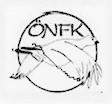 Provledare
Staffan EmmothKommissarie 
Jonatan Öhman 073-9094339
jsohman@gmail.comUpprop
Tisdagen den 25/8 08:00 vid bommen in till Nietsak. 11km utanför Gällivare mot Porjus.

Program
P1 UKL/ÖKL domare : B-O Johansson
P2 ÖKL domare : Staffan EmmothPrisutdelning
Prisutdelningen sker efter avslutat prov vid jägarcampen. Diplom skickas till pristagaren av kommisarien.Partilistor
Partilistorna läggs ut på ÖNFKs FB samt hemsidan. Partilistorna är preliminära och endast en bekräftelse på start.ÖvrigtProvledningen reserverar sig för eventuella förändringar med tanke rådande pandemi situation. Vi följer FHM och FA:s rekommendationer gällande Covid-19. I övrigt ber vi er hålla avstånd till varandra och hålla god handhygien. Om någon insjuknar måste ni OMEDELBART meddela provledningen, kommissarien i första hand. Vid eventuella anspråk på återbetalning av startavgift så hänvisas deltagaren till FA:s riktlinjer gällande återbetalningar. Varmt välkomna till ÖNFKs första skogsprov 2020 och vi hoppas ni får en bra dag med mycket fågel !/ Provledningen
Staffan Emmoth & Jonatan Öhman